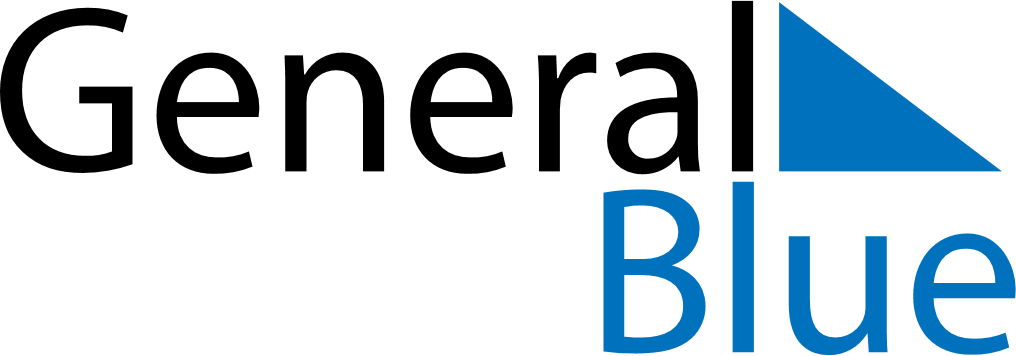 November 2019November 2019November 2019SloveniaSloveniaSUNMONTUEWEDTHUFRISAT12Day of Remembrance for the Dead345678910111213141516St. Martin’s Day17181920212223Rudolf Maister Day24252627282930